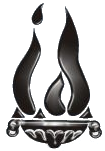 EXAMENES FINALES – TECNICO SUPERIOR EN PSICOMOTRICIDAD –MAYO - JUNIO / JULIO-AGOSTO / OCTUBRE / NOVIEMBRE - DICIEMBRE 2023(SUJETO A MODIFICACIONES)FECHACURSOHORARIOMATERIAPROF. TITULARPROFESOR/APROFESOR/APROFESOR/AMARTES 30/05/2023MARTES 01/08/2023MARTES 03/10/2023MARTES 21/11/2023MARTES 05/12/20231° A18:00 HSANATOMIA DEL ORGANISMO HUMANOVELIZ DIEGOPONCE ROMINACARABAJAL MATEOVELARDEZ CINTHIAMARTES 30/05/2023MARTES 01/08/2023MARTES 03/10/2023MARTES 21/11/2023MARTES 05/12/20232° A18:00 HSLENGUAJES ARTISTICOSPONCE ROMINAVELIZ DIEGOCARABAJAL MATEOVELARDEZ CINTHIAMARTES 30/05/2023MARTES 01/08/2023MARTES 03/10/2023MARTES 21/11/2023MARTES 05/12/20233° A 18:00 HSNUEVAS TECNOLOGIAS Y PSICOMOTRICIDADCARABAJAL MATEOPONCE ROMINAVELIZ DIEGOVELARDEZ CINTHIAMIERCOLES 31/05/2023MIERCOLES 02/08/2023MIERCOLES 04/10/2023MIERCOLES 22/11/2023MIERCOLES 06/12/20232° A 18:00 HSTECNICAS DE EVALUACION PSICOMOTRIZMARTINEZ B. SILVINAACOSTA N. BIANCA / CAMACHO VERONICADIAZ SORBELLO CECILIAGALINDEZ LUCILAMIERCOLES 31/05/2023MIERCOLES 02/08/2023MIERCOLES 04/10/2023MIERCOLES 22/11/2023MIERCOLES 06/12/20232° A18:00 HSLA PSICOMOTRICIDAD EN LA ADOLESCENCIA Y ADULTEZMARTINEZ B. SILVINAACOSTA N. BIANCA / CAMACHO VERONICADIAZ SORBELLO CECILIAGALINDEZ LUCILAMIERCOLES 31/05/2023MIERCOLES 02/08/2023MIERCOLES 04/10/2023MIERCOLES 22/11/2023MIERCOLES 06/12/20231° A18:00 HSORG. E INST. EDUC. DE SALUD Y PROM. SOCIALACOSTA N. BIANCA / CAMACHO VERONICAMARTINEZ B. SILVINADIAZ SORBELLO CECILIAGALINDEZ LUCILAMIERCOLES 31/05/2023MIERCOLES 02/08/2023MIERCOLES 04/10/2023MIERCOLES 22/11/2023MIERCOLES 06/12/20233° A18:00 HSTALLER INTEGRADORDIAZ SORBELLO CECILIAACOSTA N. BIANCA / CAMACHO VERONICAMARTINEZ B. SILVINAGALINDEZ LUCILAJUEVES 01/06/2023JUEVES 03/08/2023JUEVES 05/10/2023JUEVES 23/11/2023JUEVES 07/12/20231° A18:00 HSPROBLEMÁTICA DEL MUNDO CONTEMPORANEOBENZAL NICOLAS/ARAUJO CAROLINAGALINDEZ LUCILABERNEGGER CLAUDIOMATIAS EUGENIAJUEVES 01/06/2023JUEVES 03/08/2023JUEVES 05/10/2023JUEVES 23/11/2023JUEVES 07/12/20232° A18:00 HSTALLER VIVENCIAL IBERNEGGER CLAUDIOBENZAL NICOLAS/ARAUJO CAROLINAGALINDEZ LUCILAMATIAS EUGENIAJUEVES 01/06/2023JUEVES 03/08/2023JUEVES 05/10/2023JUEVES 23/11/2023JUEVES 07/12/20231° A 18:00 HSPERSPECTIVA FILOSOFICA Y ANTROPOLOGICAGALINDEZ LUCILABERNEGGER CLAUDIOBENZAL NICOLAS/ARAUJO CAROLINAMATIAS EUGENIAJUEVES 01/06/2023JUEVES 03/08/2023JUEVES 05/10/2023JUEVES 23/11/2023JUEVES 07/12/20232° A18:00 HSPSICOLOGIA DE GRUPOS E INSTITUCIONESACOSTA N. BIANCA / CAMACHO VERONICAFELDMAN SILVINAACEVEDO ALFREDOCONCHA LUIS MATIASJUEVES 01/06/2023JUEVES 03/08/2023JUEVES 05/10/2023JUEVES 23/11/2023JUEVES 07/12/20231° A 18:00 HSPSICOMOTRICIDAD IFELDMAN SILVINAACEVEDO ALFREDOACOSTA N. BIANCA / CAMACHO VERONICACONCHA LUIS MATIASJUEVES 01/06/2023JUEVES 03/08/2023JUEVES 05/10/2023JUEVES 23/11/2023JUEVES 07/12/20233° A18:00 HSCORRIENTES PSIC. CONTEMP.: NEUROPSICOLOGICOSACEVEDO ALFREDOACOSTA N. BIANCA / CAMACHO VERONICAFELDMAN SILVINACONCHA LUIS MATIASLUNES 05/06/2023LUNES 07/08/2023LUNES 09/10/2023LUNES 27/11/2023LUNES 11/12/20231° A 18:00 HSPSICOLOGIA DEL DESARROLLO IACOSTA N. BIANCAGARBAL FERNANDALUCERO GABRIELCONCHA LUIS MATIASLUNES 05/06/2023LUNES 07/08/2023LUNES 09/10/2023LUNES 27/11/2023LUNES 11/12/20231°A18:00 HSPROBLEMÁTICA PEDAGOGICAGARBAL FERNANDAACOSTA N. BIANCALUCERO GABRIELCONCHA LUIS MATIASLUNES 05/06/2023LUNES 07/08/2023LUNES 09/10/2023LUNES 27/11/2023LUNES 11/12/20233° A18:00 HSMETODOLOGIA DE LA INVESTIGACIONLUCERO GABRIELGARBAL FERNANDAACOSTA N. BIANCACONCHA LUIS MATIASLUNES 05/06/2023LUNES 07/08/2023LUNES 09/10/2023LUNES 27/11/2023LUNES 11/12/20232° A 18:00 HSLA CONSTRUCCION DE LA PSICOMOTRICIDAD EN LA INFANCIAMATIAS EUGENIAPALLADINI NOELIASEYFERTH ANACONCHA LUIS MATIASLUNES 05/06/2023LUNES 07/08/2023LUNES 09/10/2023LUNES 27/11/2023LUNES 11/12/20233°A18:00 HSLA PSICOMOTRICIDAD EN LA SENECTUDMATIAS EUGENIAPALLADINI NOELIASEYFERTH ANACONCHA LUIS MATIASLUNES 05/06/2023LUNES 07/08/2023LUNES 09/10/2023LUNES 27/11/2023LUNES 11/12/20233° A18:00 HSCORRIENTES PSIC. CONTEMP.: ENF.  SOCIALES Y CULTURALESPALLADINI NOELIAMATIAS EUGENIASEYFERTH ANACONCHA LUIS MATIASLUNES 05/06/2023LUNES 07/08/2023LUNES 09/10/2023LUNES 27/11/2023LUNES 11/12/20232° A18:00 HSNEUROFISIOLOGIA Y FUNCIONES MOTORASSEYFERTH ANAMATIAS EUGENIAMATIAS EUGENIACONCHA LUIS MATIASLUNES 05/06/2023LUNES 07/08/2023LUNES 09/10/2023LUNES 27/11/2023LUNES 11/12/20233°A18:00 HSTRASTORNOS DEL DESARROLLO PSICOMOTORSEYFERTH ANAMATIAS EUGENIAMATIAS EUGENIACONCHA LUIS MATIASMARTES 06/06/2023MARTES 08/08/2023MARTES 10/10/2023MARTES 28/11/2023MARTES 12/12/20232° A18:00 HSINGLES TECNICOALBORNOZ ALEJANDRACONCHA LUIS MATIASBERNEGGER CLAUDIOFELDMAN SILVINAMARTES 06/06/2023MARTES 08/08/2023MARTES 10/10/2023MARTES 28/11/2023MARTES 12/12/20232°A18:00 HSPSICOMOTRICIDAD IIFELDMAN SILVINAALBORNOZ ALEJANDRACONCHA LUIS MATIASBERNEGGER CLAUDIOMARTES 06/06/2023MARTES 08/08/2023MARTES 10/10/2023MARTES 28/11/2023MARTES 12/12/20232° A18:00 HSPRACTICAS PROFESIONALIZANTES ICONCHA LUIS MATIASBERNEGGER CLAUDIOALBORNOZ ALEJANDRAFELDMAN SILVINAMIERCOLES 07/06/2023MIERCOLES 09/08/2023MIERCOLES 11/10/2023MIERCOLES 29/11/2023MIERCOLES 13/12/20231°A18:00 HSPERSPECTIVA PSICOLOGICAACOSTA N. BIANCABRAUSTEIN EZEQUIELMARTINEZ B. SILVINAGALINDEZ LUCILAMIERCOLES 07/06/2023MIERCOLES 09/08/2023MIERCOLES 11/10/2023MIERCOLES 29/11/2023MIERCOLES 13/12/20233°A18:00 HSETICA DE LA ACTUACION PROFESIONALBRAUSTEIN EZEQUIELMARTINEZ B. SILVINAACOSTA N. BIANCAGALINDEZ LUCILAMIERCOLES 07/06/2023MIERCOLES 09/08/2023MIERCOLES 11/10/2023MIERCOLES 29/11/2023MIERCOLES 13/12/20233° A 18:00 HSINTERVENCION PSICOMOTRIZ : ATENCION SOCIO-EDUCATIVAMARTINEZ B. SILVINABRAUSTEIN EZEQUIELACOSTA N. BIANCAGALINDEZ LUCILAMIERCOLES 07/06/2023MIERCOLES 09/08/2023MIERCOLES 11/10/2023MIERCOLES 29/11/2023MIERCOLES 13/12/20233° A18:00 HSINTERVENCION PSICOMOTRIZ EN LA ATENCION SOCIO-SANITARIAMARTINEZ B. SILVINABRAUSTEIN EZEQUIELACOSTA N. BIANCAGALINDEZ LUCILAMIERCOLES 07/06/2023MIERCOLES 09/08/2023MIERCOLES 11/10/2023MIERCOLES 29/11/2023MIERCOLES 13/12/20232°A18:00 HSPSICOLOGIA DEL DESARROLLO IIJEREZ ADRIANABERNEGGER CLAUDIOALBORNOZ ALEJANDRACONCHA LUIS MATIASMIERCOLES 07/06/2023MIERCOLES 09/08/2023MIERCOLES 11/10/2023MIERCOLES 29/11/2023MIERCOLES 13/12/20231° A18:00 HSINFORMATICA APLICADAALTAMIRANO SILVIAJEREZ ADRIANABERNEGGER CLAUDIOCONCHA LUIS MATIASMIERCOLES 07/06/2023MIERCOLES 09/08/2023MIERCOLES 11/10/2023MIERCOLES 29/11/2023MIERCOLES 13/12/20232° A18:00 HSTALLER VIVENCIAL IIBERNEGGER CLAUDIOALTAMIRANO SILVIAJEREZ ADRIANACONCHA LUIS MATIASMIERCOLES 07/06/2023MIERCOLES 09/08/2023MIERCOLES 11/10/2023MIERCOLES 29/11/2023MIERCOLES 13/12/20233° A18:00 HSTALLER VIVENCIAL IIIBERNEGGER CLAUDIOALTAMIRANO SILVIAJEREZ ADRIANACONCHA LUIS MATIASMIERCOLES 07/06/2023MIERCOLES 09/08/2023MIERCOLES 11/10/2023MIERCOLES 29/11/2023MIERCOLES 13/12/20232° A18:00 HSPRACTICAS PROFESIONALIZANTES IIBERNEGGER CLAUDIOALTAMIRANO SILVIAJEREZ ADRIANACONCHA LUIS MATIASJUEVES 08/06/2023JUEVES 10/08/2023JUEVES 12/10/2023JUEVES 30/11/2023JUEVES 14/12/20233° A18:00 HSPRACTICAS PROFESIONALIZANTES IIIFELDMAN SILVINAMIRABAL LUCIANABERNEGGER CLAUDIOACOSTA N. BIANCA